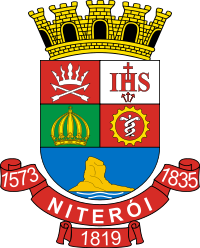 RECLAMAÇÃOMOTIVO:RECLAMAÇÃOENDEREÇO: RECLAMAÇÃOPONTO DE REFERÊNCIA: RECLAMAÇÃODESCRIÇÃO:RECLAMAÇÃORECLAMANTENOME: NOME: NOME: NOME: NOME: NOME: RECLAMANTECNPJ:  CPF: CPF: RG:  RG:  ÓRGÃO EXP: RECLAMANTEENDEREÇO: ENDEREÇO: ENDEREÇO: ENDEREÇO: ENDEREÇO: ENDEREÇO: RECLAMANTEPONTO DE REFERÊNCIA: PONTO DE REFERÊNCIA: PONTO DE REFERÊNCIA: PONTO DE REFERÊNCIA: PONTO DE REFERÊNCIA: PONTO DE REFERÊNCIA: RECLAMANTECEP: CEP: TEL:  TEL:  EMAIL: EMAIL: RECLAMANTENiterói,  /  / .Assinatura do RECLAMANTENiterói,  /  / .Assinatura do RECLAMANTENiterói,  /  / .Assinatura do RECLAMANTENiterói,  /  / .Assinatura do RECLAMANTENiterói,  /  / .Assinatura do RECLAMANTENiterói,  /  / .Assinatura do RECLAMANTE